Lampiran 5Dokumentasi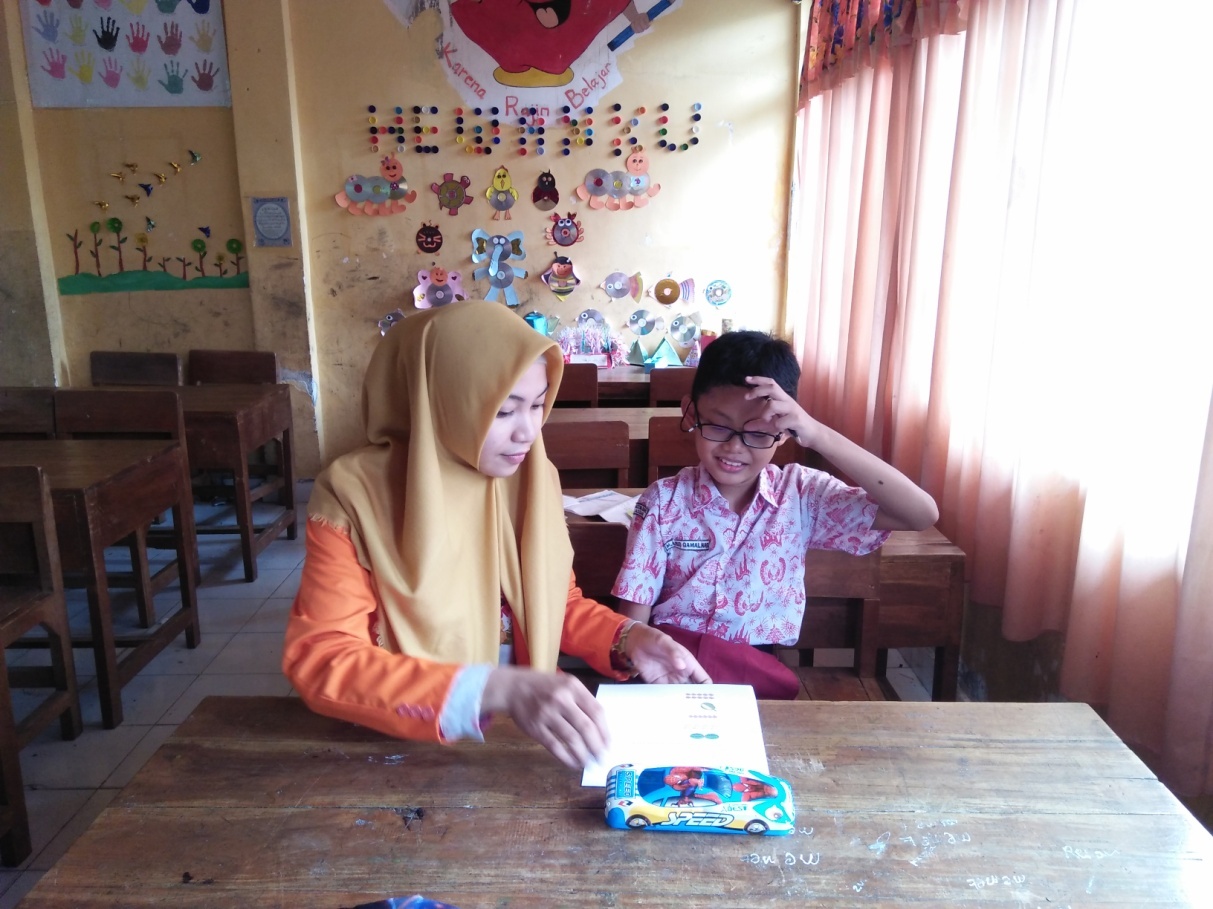 Tes sebelum perlakuan pada pembelajaran matematika keampuan berhitung pada anak autis kelas II di SD Inpres Maccini Baru Makassar.(Baseline 1 (A1)) 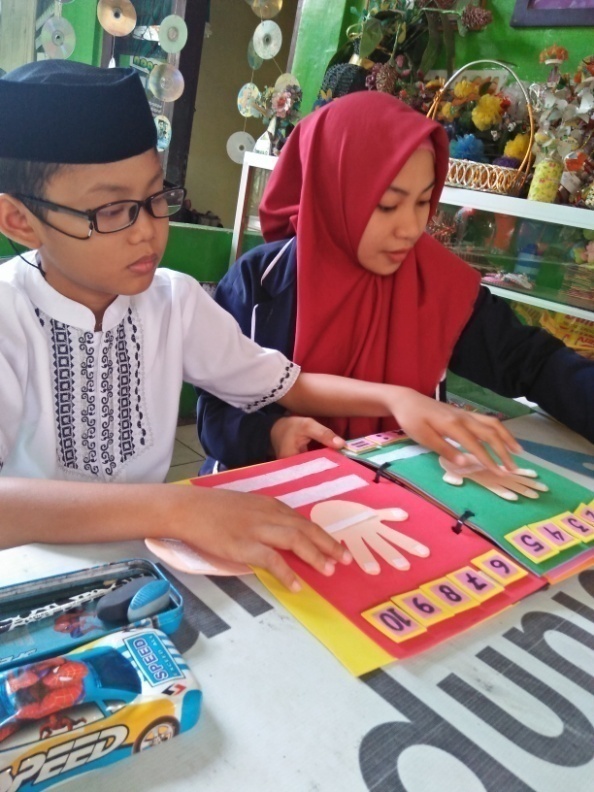 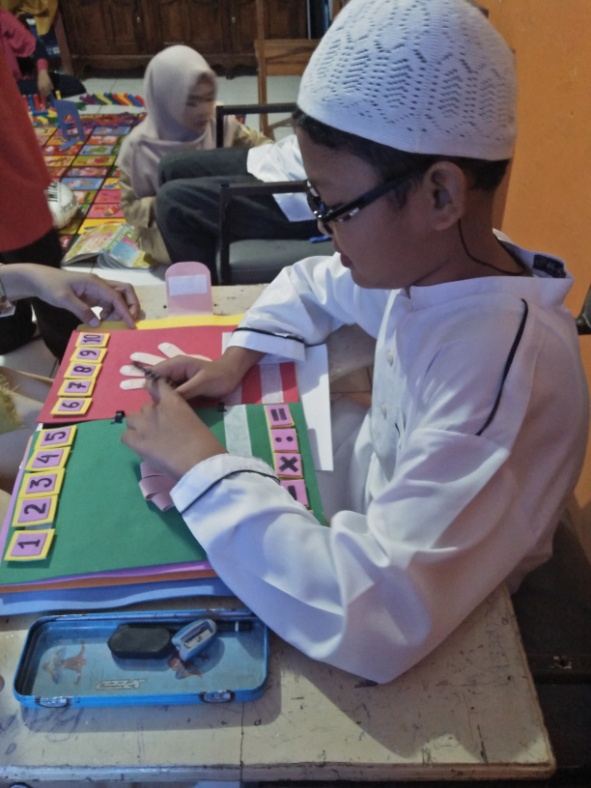 Tes kemampuan berhitung memberikan perlakuan (Intervensi) pada anak autis kelas II di SD Inpres Maccini Baru Makassar.(Intervensi (B)) 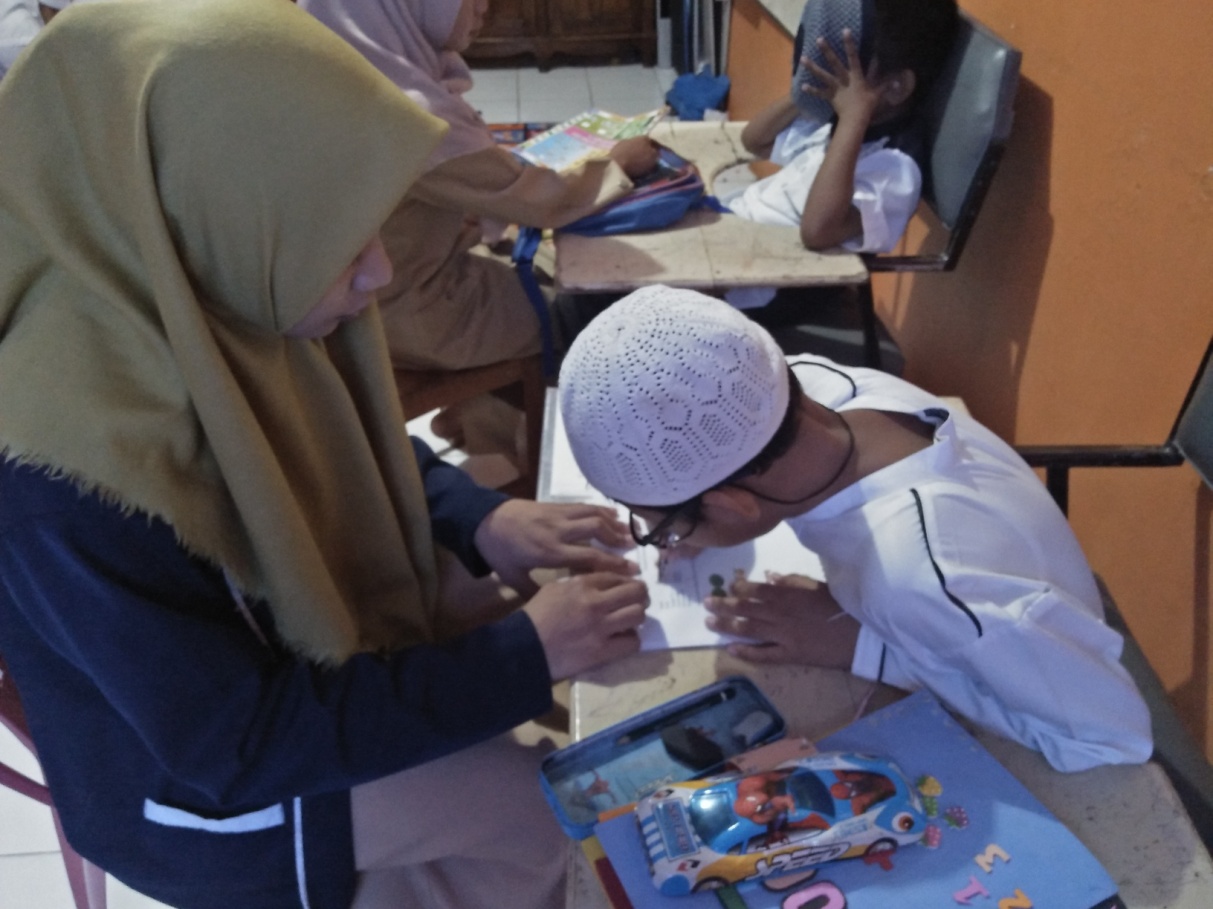 Tes kemampuan berhitung tanpa perlakuan setelah diberikan intervensi pada anak autis kelas II di SD Inpres Maccini Baru Makassar.(Baseline 2 (A2))